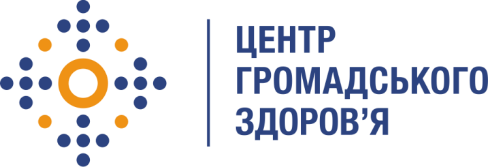 Державна установа 
«Центр громадського здоров’я Міністерства охорони здоров’я України» оголошує конкурс на відбір Консультант з проведення валідації рекомендованих НЦЗУ тарифів пакетів медичних послуг «ВІЛ», «ТБ» та «ЗПТ»  Державної установи «Центр громадського здоров’я Міністерства охорони здоров’я України».Назва позиції: Консультант з проведення валідації рекомендованих НЦЗУ тарифів пакетів медичних послуг «ВІЛ», «ТБ» та «ЗПТ» та підготовки фінансово-економічних розрахунків для трирічних планів  планів заходів з реалізації Стратегії у сфері протидії ВІЛ-інфекції/СНІДу, туберкульозу та вірусним гепатитам на період до 2030 року з забезпечення взаємодії з Міністерством охорони здоров’я та іншими центральними органами виконавчої влади щодо реалізації та підтримки національних стратегій та планів заходів в контексті ВІЛ, ТБ, вірусних гепатитів та ЗПТІнформація щодо установи:Головним завданнями Державної установи «Центр громадського здоров’я Міністерства охорони здоров’я України» (далі – Центр є діяльність у сфері громадського здоров’я. Центр виконує лікувально-профілактичні, науково-практичні та організаційно-методичні функції у сфері охорони здоров’я з метою забезпечення якості лікування хворих на соціально - небезпечні захворювання, зокрема ВІЛ/СНІД, туберкульоз, наркозалежність, вірусні гепатити тощо, попередження захворювань в контексті розбудови системи громадського здоров’я. Центр приймає участь в розробці регуляторної політики і взаємодіє з іншими міністерствами, науково-дослідними установами, міжнародними установами та громадськими організаціями, що працюють в сфері громадського здоров’я та протидії соціально небезпечним захворюванням.Основні обов'язки:Частина 1. Підтримка адвокаційних заходів з удосконалення надання медичної допомоги  з ВІЛ, ТБ та ЗПТ.Аналіз, надання пропозицій та забезпечення взаємодії з відповідальними структурними підрозділами МОЗ України щодо удосконалення чинної нормативно-правової бази в сфері надання послуг з ВІЛ, ТБ, вірусних гепатитів та ЗПТ.Аналіз рекомендованих НСЗУ вимог до закладів охорони здоров’я, тарифів та моделей щодо оплати послуг з ВІЛ, ТБ та ЗПТ за пакетами медичних гарантій та розрахункової вартості послуг, включених до тарифів.Аналіз попередніх напрацювань УЦГЗ з розрахунків окремих послуг на можливість використання іх у перерахунку тарифів НЦЗУ.Проведення координаційних зустрічей з профільними експертами для забезпечення комплексного підходу організації надання медичної допомоги при ВІЛ, ТБ та ЗПТСупровід стратегічних документів та підтримка їх опрацювання в центральних органах виконавчої влади, в тому числі з Міністерством юстиції та Міністерством соціальної політикиПрезентація напрацювань та доопрацювання на основі наданих коментарів та пропозицій.Частина 2. Розробка трирічних планів заходів (фінансово-економічних розрахунків) Стратегії у сфері протидії ВІЛ-інфекції/СНІДу, туберкульозу та вірусним гепатитам на період до 2030 рокуКоординація процесу розробки трирічних планів заходів до Стратегії із розробкою запиту України до ГФ на фінансування в 2021-2023 рокахЗбір необхідної інформації, у тому числі деталізованого переліку заходів,   для проведення фінансових розрахунків для трирічних планів заходів Стратегії, із зазначенням джерел даних за трьома програмами – ВІЛ, ТБ та гепатити.Проведення аналізу зібраної інформації, валідації та підготовка фінального переліку заходів до трирічних планів заходів Стратегії.Проведення збору, аналізу та формування програмних індикаторів окремо за кожним заходом відповідно до попереднього погодженого переліку заходів.Надання експертної допомогу у розрахунку потреб іншим міністерствам та виконавцям Стратегії (відповідно до потреби)Розробка форм для консолідації даних та формування фінансово-економічного обґрунтування заходів трирічних планів СтратегіїЗабезпечення врахування інших джерел фінансування у розрахунків, с метою підготовки цілісного плану дій протидії ВІЛ-інфекції/СНІДу, туберкульозу та вірусним гепатитам на період до 2030 рокуУзгодження результатів фінансово-економічних розрахунків до проекту Закону зі відповідальними особами ДУ «Центр громадського здоров’я МОЗ України», які залучатимуться до розробки проекту Закону.Надання експертизи щодо внесення змін відповідно до рекомендації та зауважень під час процесу погодження.Вимоги до професійної компетентності:Вища освіта (додаткова освіта в сфері громадського здоров’я або організації та управління охороною здоров’я буде перевагою). Досвід діяльності в сфері посилення систем охорони здоров’я та/або управління охороною здоров’я та/або супровід реформ не менше 3-ти років. Навички та досвід управління проектами та керуваннями.Відмінний рівень роботи з комп’ютером, знання MS Word, MS Excel, MS PowerPoint.Знання ділової англійської мови на рівні не нижче Upper Intermediate. Резюме мають бути надіслані електронною поштою на електронну адресу: vacancies@phc.org.ua. В темі листа, будь ласка, зазначте: «17 – 2020 Консультант з проведення валідації рекомендованих НЦЗУ тарифів пакетів медичних послуг «ВІЛ», «ТБ» та «ЗПТ»».Термін подання документів – до 30 січня 2020 року, реєстрація документів 
завершується о 18:00.За результатами відбору резюме успішні кандидати будуть запрошені до участі у співбесіді. У зв’язку з великою кількістю заявок, ми будемо контактувати лише з кандидатами, запрошеними на співбесіду. Умови завдання та контракту можуть бути докладніше обговорені під час співбесіди.Державна установа «Центр громадського здоров’я Міністерства охорони здоров’я України»  залишає за собою право повторно розмістити оголошення про вакансію, скасувати конкурс на заміщення вакансії, запропонувати посаду зі зміненими обов’язками чи з іншою тривалістю контракту.